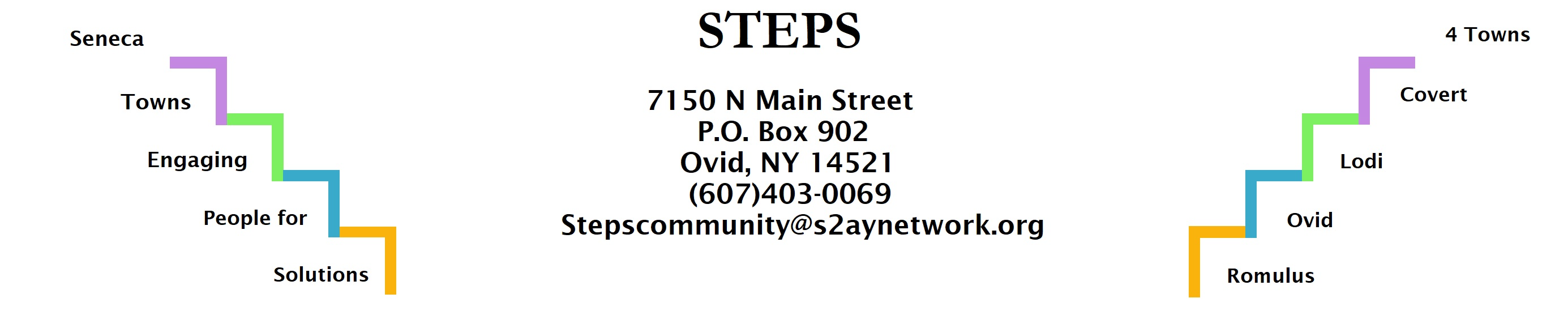 STEPS E3 Meeting MinutesDiscussion ItemsCCE Environmental/Natural Resources Educator Ryan Staychock shared about his new position. He mentioned that the main topics people are concerned with are: waste management, composting, recycling, energy use especially in Schuyler County, climate change, Climate Smart Communities, HABS, flood issues (Karel Titus brought this last one up).Lodi Food Pantry had 70 dozen eggs donated by a local grower last week. The pantry has seen its numbers double in all areas; greatest increase being adults with children.Climate Smart Lodi Task Force is working on flood survey, getting people signed up with community solar project, and other small projects over the winter. Compost Task Force is planning programming for Spring and Summer months.Resident Health Promotion Projects: Interlaken residents planning a barn dance (Contradance) for September.Winter Fest: weather wasn’t cooperative, but STEPS had a lot of participants with the pony rides. Planning for next year will include contingency plan for weather.Phase V/Transition: Kim Pollack leaving STEPS at the end of MarchSTEPS’ Open House 1/30, 5:30-7pm16 residents participated in January 14 Cooking Session. Three plant-based meals were made and enjoyed by all.Upcoming events: Cooking Sessions are planned for February, March, and April in Ovid, Interlaken, and Lodi respectively.Location: ZoomDate:1/23/2023Time:6:30pmAttendees:Theresa Lahr, Deborah Puntenney, Judy Mellgard, Kim Pollack, Ryan Staychock, Karel Titus, Bob Romick, Jan Quarles, Chris Ehlers